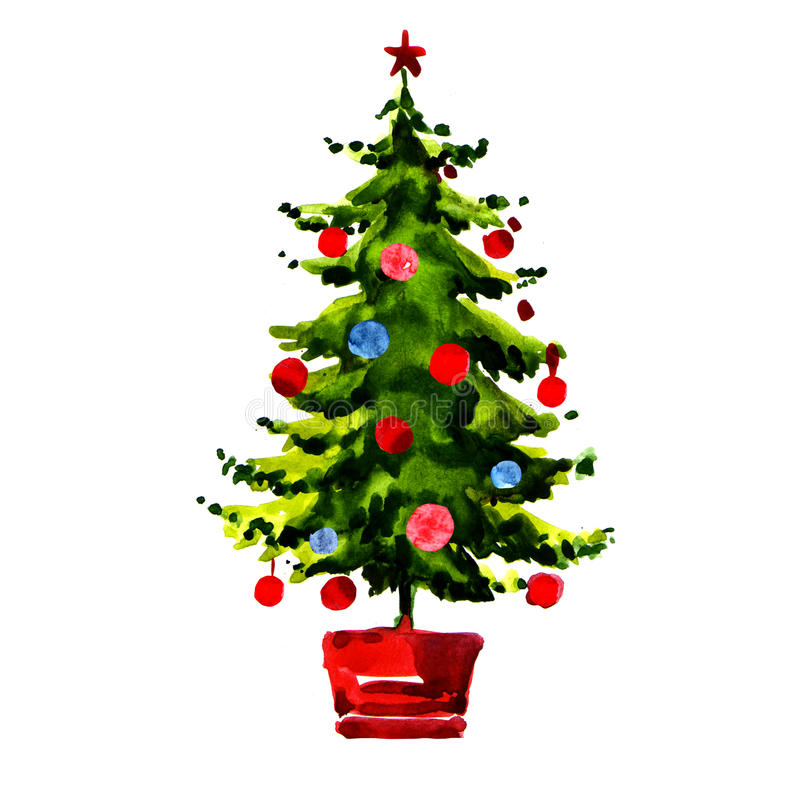 Dzień dobry! Przygotowałam kilka propozycji do pracy z Państwa dziećmi. Materiały do pracy są w załącznikach. Można oczywiście je drukować, można korzystać z nich na komputerze jeżeli nie ma innej możliwości. Udostępniam dla Państwa również linki.Życzę powodzenia!02. 12. 2020 r.W związku ze zbliżającymi się Mikołajkami, podaje link: https://www.youtube.com/watch?v=S4kZXApiHZ8 Gdzie mieszka Święty Mikołaj? LaponiaProszę wziąć plastelinę (proszę naszykować kulki z plasteliny) i razem z dzieckiem dociskamy plastelinę i uzupełniamy brakujące miejsca w Mikołaju ;) – załącznik 1.03. 12. 2020 r.Słuchamy piosenki zaśnieżone miasta, podaje link: https://www.youtube.com/watch?v=17KhHsZgKcM  Gromee feat. Sound'n'Grace - Zaśnieżone MiastaUbierzemy razem choinkę, w załączniku przesyłam zdjęcie choinki, proszę aby wydrukować choinkę oraz wyciąć koła (bombki) z papieru kolorowego, a następnie razem z dzieckiem przykleić na choinkę ;) – załącznik 2.Dół formularza04. 12. 2020 r.Zapraszam na zrobienie pracy plastycznej (potrzebne będą kolorowy papier, wata lub płatki kosmetyczne), według wzoru – szablon załącznik 3.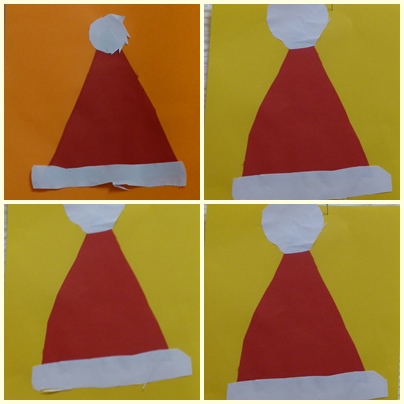 Załącznik 1.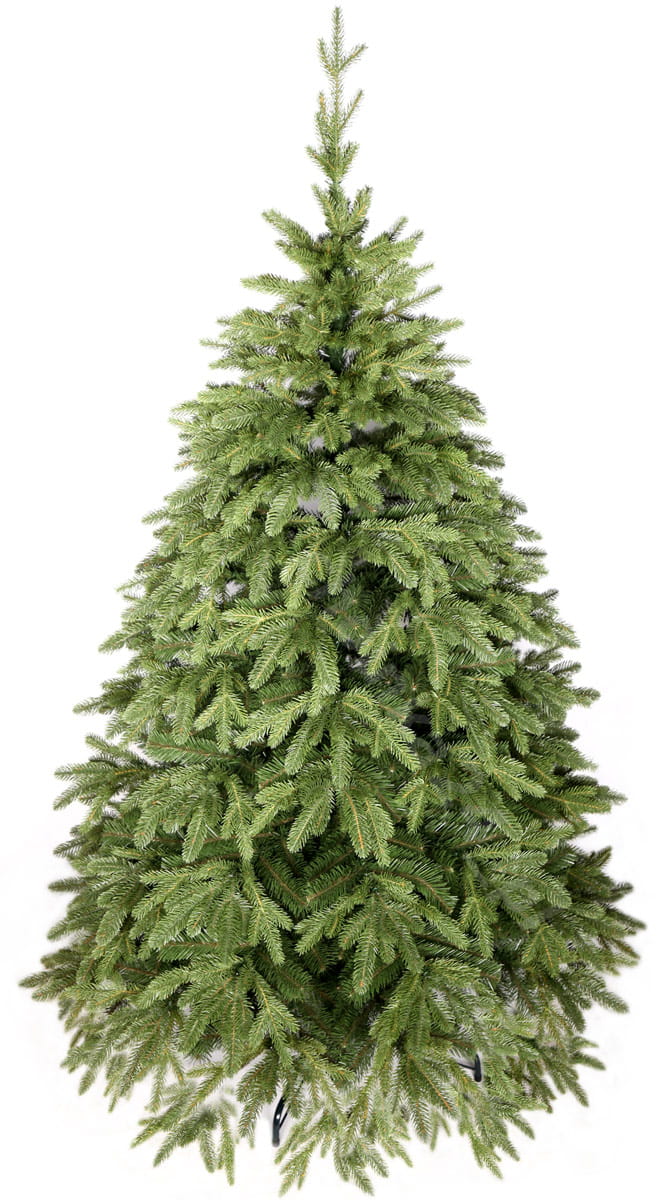 Załącznik 2.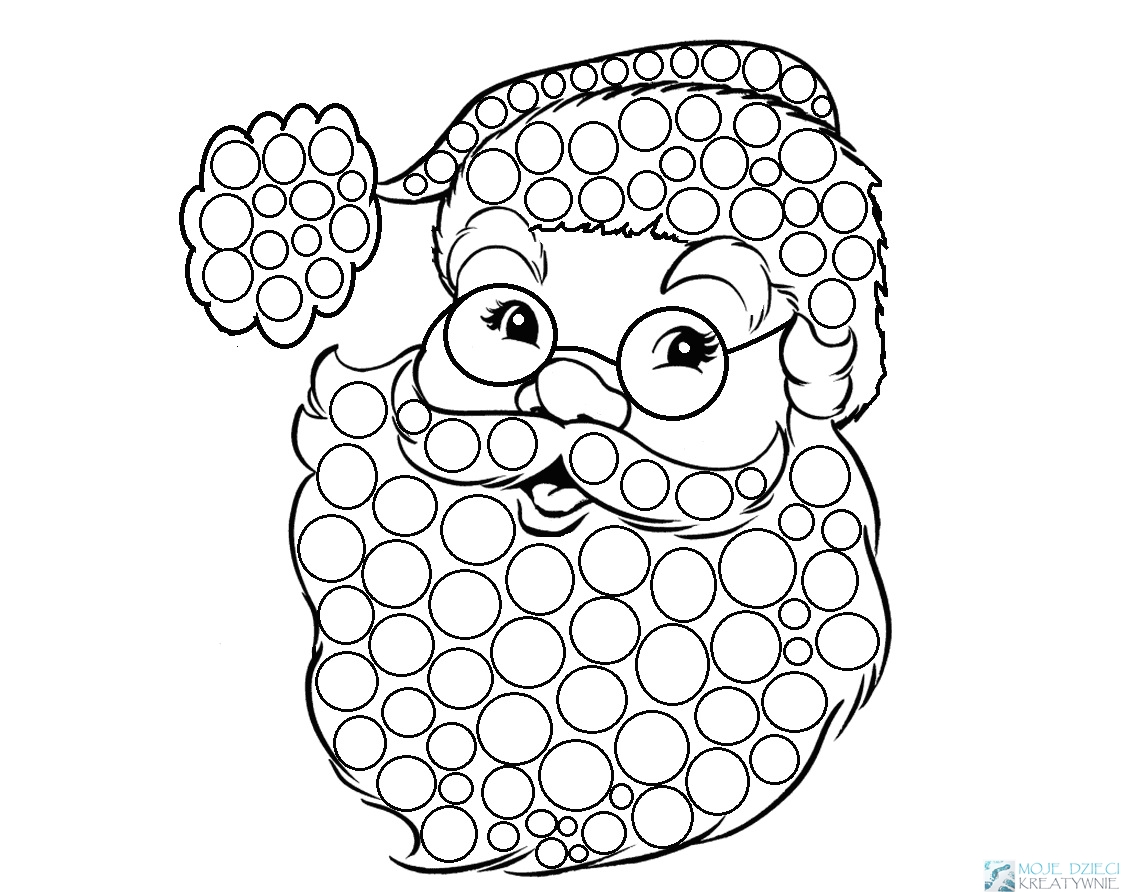 Załącznik 3.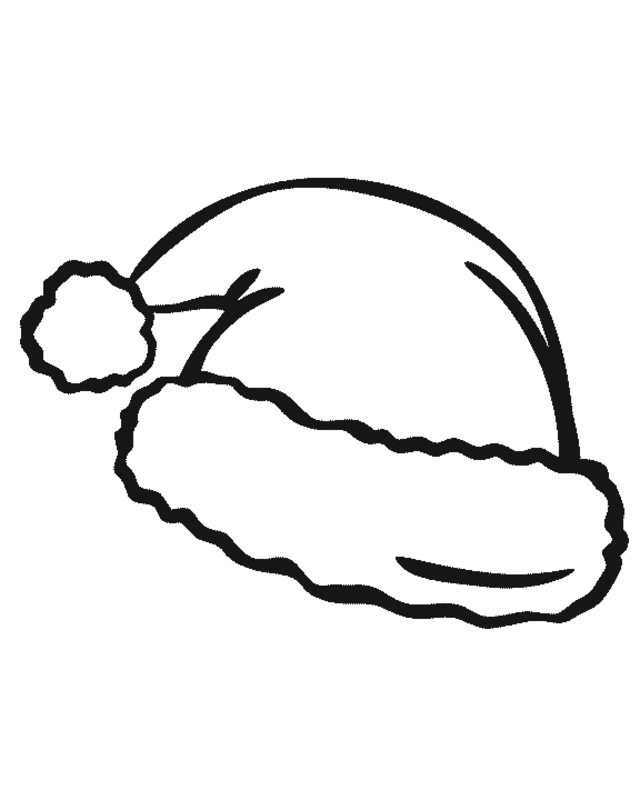 To już wszystko. Pozdrawiam serdecznieKatarzyna DębskaDodatkowe ćwiczenia: Zabawy manipulacyjne: proszę przygotować np. watę, rozrywamy na kawałki watę i wkładamy do wybranego pojemnika.Jeżeli jest taka możliwość to proszę wycisnąć do miski trochę pianki do golenia, następnie zanurzamy ręcę dziecka – pobudzanie zmysłu dotyku.Percepcja słuchowa, dźwięk dzwonka, podaje link: https://www.youtube.com/watch?v=wTD2tBBJzus Dzwonki świętego MikołajaMasaż dla chętnych, (mówiąc wiersz wykonujemy masaż):Świeci gwiazdka(rozcieranie palcami pleców dziecka od środka do boków)Gwiazdek sto.            (stukanie opuszkami palców po całych plecach)Skaczą dzieci.           (dłonie złożone w łódeczki oklepują całe plecy)Hop, hop, hop!Tu choinka.                (palcami rysujemy choinkę od góry do dołu)Tam choinka.A tu uśmiechnięta      (zataczanie całą dłonią półkola od jednego boku dominka.                          drugiego boku)W białym śniegu         (dłonie złożone w piąstki zataczają duże koła na plecach)Suną sanki                    (energiczne głaskanie pleców otwartymi dłońmi z góryA w tych sankach           na dół)Dwa bałwanki                (wszystkie palce złączone w „dzióbek” wystukują kółka)Pozdrawiam serdecznie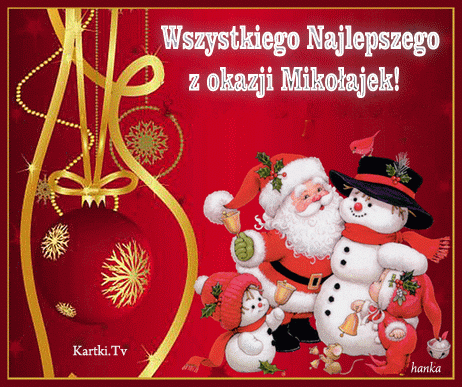 